PŘIHLÁŠKA DO ZÁJMOVÉHO VZDĚLÁVÁNÍ  2022/2023ZÁJMOVÝ ÚTVAR:
(kroužek, oddíl, klub)Jméno a příjmení
účastníka:Rodné číslo:	Místo narození:	Státní občanství: Mobilní telefon:	Email:	Zdravotní pojišťovna: Škola, třída:  Místo trvalého pobytu: Zdravotní stav 
(upozornění na obtíže):V případě nezletilého účastníka:Jméno a příjmení
zákonného zástupce:Mobilní telefon:                                                 	E-mail: 
Potvrzuji správnost výše uvedených údajů a prohlašuji, že jsem se seznámil se všemi údaji v příloze přihlášky. 
Beru na vědomí odpovědnost za škody úmyslně způsobené účastníkem v době pobytu v zájmovém útvaru a možnost jejich finanční úhrady. Účastníci souhlasí s fotografováním a použitím fotografií z činnosti zájmového útvaru pro propagační účely Volanického kruhu, z.s.Podpis účastníka: 			            Podpis zákonného zástupce, v případě nezletilého účastníka:PŘÍLOHA PŘIHLÁŠKY DO ZÁJMOVÉHO ÚTVARUpodepsané přihlášky musí být odevzdány nejpozději do 16.9.2022účastníci zájmového vzdělávání jsou pojištěni proti úrazu za předpokladu řádně vyplněné a odevzdané přihlášky a uhrazeného poplatku za zájmové vzděláváníúčastníci svým podpisem souhlasí s účastí v zájmovém útvaru a zavazují se uhradit celoroční školné ve výši  Mini Volanky a Volanky mladší  970,- Kč + 30,- Kč členský příspěvekVolanky starší   1170,- Kč + 30,- Kč členský příspěvek			                                                                                                    do 30. září  2022  - hotově/převodním příkazem - 2701123272/2010, VS 1účastníci souhlasí s fotografováním a použitím fotografií z činnosti Volanického kruhu, z.s. pro propagační a prezentační účely Volanického kruhu, z.s.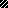 